* Č / S – česká literatura / světová literatura Byl/a jsem seznámen/a s pravidly ústní maturitní zkoušky. Datum ________________________ 		Podpis ____________________________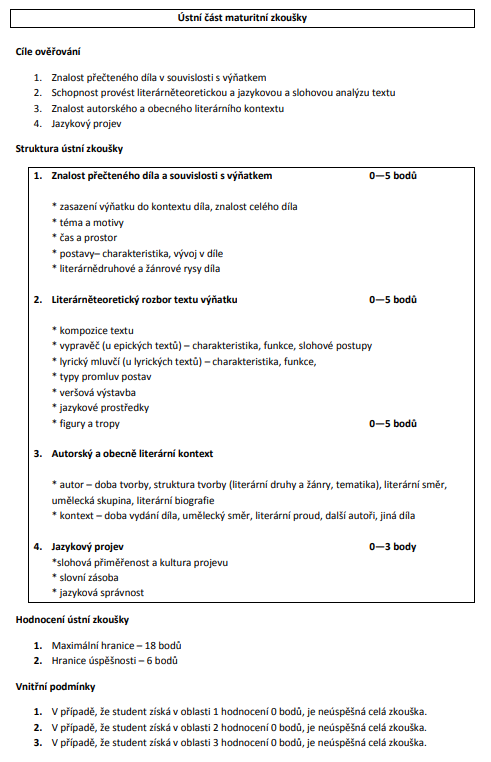 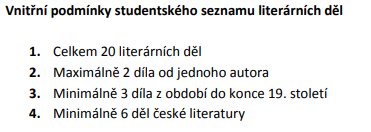 Název dílaAutor (jméno a příjmeníRokČ/S*Historický a místní kontext1do konce 19. století2do konce 19. století3do konce 19. století4XXXXXXXX5XXXXXXXX6XXXXXXXX7XXXXXXXX8XXXXXXXX9XXXXXXXX10XXXXXXXX11XXXXXXXX12XXXXXXXX13XXXXXXXX14XXXXXXXX15XXXXXXXX16XXXXXXXX17XXXXXXXX18XXXXXXXX19XXXXXXXX20XXXXXXXX